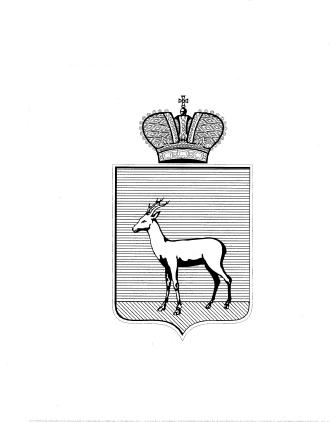 О выявлении правообладателя ранее учтённого объекта недвижимостиВ соответствии с положениями Федерального закона от 06.10.2003           № 131-ФЗ «Об общих принципах организации местного самоуправления       в Российской Федерации», Федерального Закона от 30.12.2020 № 518-ФЗ         «О внесении изменений в отдельные законодательные Российской Федерации», статьи 69.1 Федерального закона от 13.06.2015 года № 218-ФЗ «О государственной регистрации недвижимости»:  1. В отношении ранее учтённого объекта недвижимости, квартиры          № 2, площадью 52,50 кв.м. (кадастровый номер 63:01:0705001:3224) в доме № 15 по ул. Солнечная, г. Самара, Промышленный район, выявлен  правообладатель: …персональные данные гражданина… Подтверждающие документы: -    копия договора передачи квартир в собственность граждан от 24 декабря 1997г., квартира № 2 (площадью 52,50 кв.м.) в доме № 15, по ул. Солнечной г. Самара; - копия страхового свидетельства государственного пенсионного страхования № 012-758-981-64.     3. Настоящее Решение вступает в силу после его подписания.     4. Контроль за выполнением настоящего Распоряжения возложить 
на заместителя главы Промышленного внутригородского района городского округа Самара.Гибадуллин Р.С. 995 99 23Глава Промышленноговнутригородского районагородского округа Самара	Д.В. Морозов